О внесении изменений в муниципальную программу «Энергосбережение и повышениеэнергетической эффективности Городского округа «Жатай» на 2017-2020 годы»В соответствии с Приложением №8 Решения Окружного Совета депутатов ГО «Жатай» № 3-5 от 19 декабря 2019 г. «Об утверждении бюджета Городского округа «Жатай» на 2020 год и плановый период 2021-2022 годов» и на основании п 4. Порядка разработки, утверждения и реализации муниципальных программ Городского округа «Жатай», утвержденного Постановлением Главы Окружной Администрации ГО «Жатай» №170 от 16.09.2016 года:1. Внести изменения в Муниципальную программу «Энергосбережение и повышение энергетической эффективности Городского округа «Жатай» на 2017-2020 годы», утвержденную Постановлением Окружной Администрации ГО «Жатай» №38-Г от 10.08.2017г.:1.1 В «Паспорте программы» графу два, строку номер восемь «Финансовое   обеспечение Программы» изложить в следующей редакции:«Общий объем финансирования 146 700,7 тыс. рублей,в том числе:»1.2Абзац 2  пункта I.5. «Ресурсное обеспечение Программы» изложить в следующей редакции: «Общий объем финансирования программных мероприятий за 2017-2020 гг. составит 146700,7 тыс. руб. в т.ч. из республиканского бюджета – 6399,9 тыс. руб., из муниципального  бюджета – 16229,1 тыс. руб. и внебюджетных  источников – 124071,7 тыс. руб.»Приложение №1 «План реализации мероприятий муниципальной программы» к Программе изложить в редакции согласно приложению №1 к настоящему постановлению.Приложение №1.1 «Показатели для оценки реализации муниципальной программы» к Программе изложить в редакции согласно приложению №2 к настоящему постановлению.Приложение № 3 «Объем финансирования муниципальной программы» к Программе изложить в редакции согласно приложению №3 к настоящему постановлению.Контроль за выполнением настоящего постановления оставляю за собой.          Глава                                                                          Е.Н. ИсаеваЛИСТ СОГЛАСОВАНИЯк постановлению/распоряжению Главы Администрации Городского округа «Жатай»Вопрос  О внесении изменений в муниципальную программу «Энергосбережение и повышение энергетической эффективности Городского округа «Жатай» на 2017-2020 годы»Вносит и.о. начальника отдела ЖКХ Окружной Администрации ГО «Жатай» Тулаев Д.А.Окружная Администрация ГО «Жатай»:Советник Главы ________________________________________________ А.Е. Кистенёв1-й зам. Главы ___________________________________________________ В.В. Гладышевзам. Главы _____________________________________________________Е.Н. БрензелееваЮрист_______________________________________________________Е.А. СокольниковаНачальник финансово-экономического управления ___________________Е.М. КоношенкоНачальник финансово-экономического отдела______________________И.А. СорочинскаяНачальник отдела учета и отчетности_____________________________ Ю.Н. ПокрыщенкоНачальник отдела по  организационной и кадровой работе______________В.А. КононоваНачальник управления культуры,спорта, молодежной и семейной политики ____________________________В.М. НестеровНачальник отдела образования _______________________________________Е.Н. ТурнаевНачальник отдела  имущественныхи земельных отношений ____________________________________________М.В. ФедотовГлавный архитектор - начальник отдела архитектуры и капитального строительства _____________________________________В.И. ТатарченкоИ.о.начальника отдела ЖКХ __________________________________________ Д.А. ТулаевНачальник отдела информационных технологий______________________ А.А. МельниковКонтрактный управляющий _______________________________________ А.А. РудыхЗаинтересованные предприятия, учреждения, организации ___________________________________________________________________________________________________________________________________________________________________________________________________________________________________________________________________________________________________________________________________________Республика Саха (Якутия)Городской округ"Жатай"ПОСТАНОВЛЕНИЕ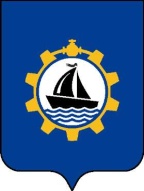 Саха θрθспyyбyлyкэтэ"Жатай"Куораттаађы уокуругунУУРААХ "30"_декабря 2020 г. № 112-Г "30"_декабря 2020 г. № 112-Г "30"_декабря 2020 г. № 112-ГВсего по Программе2017 год2018 год2019 год2020 год2017-2020 годы-всегоВсего по Программе60521,412870,331438,041871,0146700,7в том числе:муниципальный бюджет3791,05570,34085,02782,716229,1республиканский бюджет4899,90,01500,00,06399,9внебюджетные источники51830,57300,025853,039088,3124071,7Приложение №1Приложение №1к Постановлению Окружной Администрации  ГО«Жатай»№ 112-г от «30» декабря 2020г.Приложение №1  к Постановлению Главы Окружной Администрации ГО "Жатай" №38-г от 10 августа 2017 г.к Постановлению Окружной Администрации  ГО«Жатай»№ 112-г от «30» декабря 2020г.Приложение №1  к Постановлению Главы Окружной Администрации ГО "Жатай" №38-г от 10 августа 2017 г.к Постановлению Окружной Администрации  ГО«Жатай»№ 112-г от «30» декабря 2020г.Приложение №1  к Постановлению Главы Окружной Администрации ГО "Жатай" №38-г от 10 августа 2017 г.к Постановлению Окружной Администрации  ГО«Жатай»№ 112-г от «30» декабря 2020г.Приложение №1  к Постановлению Главы Окружной Администрации ГО "Жатай" №38-г от 10 августа 2017 г.План реализации мероприятий муниципальной программыПлан реализации мероприятий муниципальной программыПлан реализации мероприятий муниципальной программыПлан реализации мероприятий муниципальной программыПлан реализации мероприятий муниципальной программыПлан реализации мероприятий муниципальной программыПлан реализации мероприятий муниципальной программыПлан реализации мероприятий муниципальной программыПлан реализации мероприятий муниципальной программыПлан реализации мероприятий муниципальной программыПлан реализации мероприятий муниципальной программыПлан реализации мероприятий муниципальной программыПлан реализации мероприятий муниципальной программыПлан реализации мероприятий муниципальной программы(тыс. рублей)N п/пНаименование мероприятийСроки реализацииВсего финансовых средствв том числе по источникам финансированияв том числе по источникам финансированияв том числе по источникам финансированияв том числе по источникам финансированияОтветственный исполнительN п/пНаименование мероприятийСроки реализацииВсего финансовых средствФедеральный бюджетБюджет РС(Я)Бюджет                             ГО «Жатай»Внебюджетные источникиОтветственный исполнитель123456789N.Цель: Реализация положений Федерально закона от 23 ноября 2009 года № 261-ФЗ «Об энергосбережении и повышении энергетической эффективности и о внесении изменений в отдельные законодательные акты Российской Федерации»2017-2020 гг.Отдел ЖКХ ОА ГО «Жатай»2017 год60521,44 899,93 791,051 830,5Отдел ЖКХ ОА ГО «Жатай»2018 год12870,30,05 570,37 300,0Отдел ЖКХ ОА ГО «Жатай»2019 год31438,01 500,04 085,025 853,0Отдел ЖКХ ОА ГО «Жатай»2020 год41871,00,02 782,739 088,3Отдел ЖКХ ОА ГО «Жатай»N. 1.Задача № 1. Проведение мероприятий по энергосбережению и повышению энергетической эффективности2017-2020 гг.Отдел ЖКХ ОА ГО «Жатай»2016 год - отчётные данные17055,714137,72918,0Отдел ЖКХ ОА ГО «Жатай»2017 год7408,94899,92509,0Отдел ЖКХ ОА ГО «Жатай»2018 год2960,00,02960,0Отдел ЖКХ ОА ГО «Жатай»2019 год3300,01500,01800,0Отдел ЖКХ ОА ГО «Жатай»2020 год487,90,0487,9Отдел ЖКХ ОА ГО «Жатай»№ 1.1.Мероприятие № 1.1.  Энергосбережение и повышение энергоэффективности в системах наружного освещенияОтдел ЖКХ ОА ГО «Жатай»2016 год - отчётные данные0,00,0Отдел ЖКХ ОА ГО «Жатай»2017 год 306,7 306,7Отдел ЖКХ ОА ГО «Жатай»2018 год0,00,0Отдел ЖКХ ОА ГО «Жатай»2019 год0,00,0Отдел ЖКХ ОА ГО «Жатай»2020 год0,00,0Отдел ЖКХ ОА ГО «Жатай»№ 1.2.Мероприятие № 1.2. Подключение внутридворового освещения от жилых домов с заменой светильников на светодиодныеОтдел ЖКХ ОА ГО «Жатай»2016 год - отчётные данные0,00,0Отдел ЖКХ ОА ГО «Жатай»2017 год306,7306,7Отдел ЖКХ ОА ГО «Жатай»2018 год0,00,0Отдел ЖКХ ОА ГО «Жатай»2019 год0,0 0,0Отдел ЖКХ ОА ГО «Жатай»2020 год0,00,0 Отдел ЖКХ ОА ГО «Жатай»№ 1.3.Мероприятие № 1.3. Замена светильников на светодиодныеОтдел ЖКХ ОА ГО «Жатай»2016 год - отчётные данные0,0  0,0 Отдел ЖКХ ОА ГО «Жатай»2017 год0,0 0,0Отдел ЖКХ ОА ГО «Жатай»2018 год320,0320,0Отдел ЖКХ ОА ГО «Жатай»2019 год 95,095,0 Отдел ЖКХ ОА ГО «Жатай»2020 год13,313,3Отдел ЖКХ ОА ГО «Жатай»№ 1.4.Мероприятие № 1.4. Наладка автоматического управления освещением с выводом на пульт управления в ЕДДСОтдел ЖКХ ОА ГО «Жатай»2016 год - отчётные данные0,00,0Отдел ЖКХ ОА ГО «Жатай»2017 год0,00,0Отдел ЖКХ ОА ГО «Жатай»2018 год56,756,7Отдел ЖКХ ОА ГО «Жатай»2019 год0,00,0Отдел ЖКХ ОА ГО «Жатай»2020 год0,00,0Отдел ЖКХ ОА ГО «Жатай»№ 1.5.Мероприятие № 1.5. Приобретение энергосберегающих ламп для бюджетной сферыОтдел ЖКХ ОА ГО «Жатай»2016 год - отчётные данные  0,0   0,0Отдел ЖКХ ОА ГО «Жатай»2017 год 0,0 0,0Отдел ЖКХ ОА ГО «Жатай»2018 год30,030,0Отдел ЖКХ ОА ГО «Жатай»2019 год  0,0   0,0Отдел ЖКХ ОА ГО «Жатай»2020 год 0,0 0,0Отдел ЖКХ ОА ГО «Жатай»№ 1.6.Мероприятие № 1.6. Субсидия учреждениям бюджетной сферыОтдел ЖКХ ОА ГО «Жатай»2016 год - отчётные данные323,3323,3Отдел ЖКХ ОА ГО «Жатай»2017 год604,2604,2Отдел ЖКХ ОА ГО «Жатай»2018 год120,0120,0Отдел ЖКХ ОА ГО «Жатай»2019 год0,00,0Отдел ЖКХ ОА ГО «Жатай»2020 год0,00,0Отдел ЖКХ ОА ГО «Жатай»№ 1.7.Мероприятие № 1.7. Внедрение программы диспетчеризацииОтдел ЖКХ ОА ГО «Жатай»2016 год - отчётные данные 0,0 0,0Отдел ЖКХ ОА ГО «Жатай»2017 год158,2158,2Отдел ЖКХ ОА ГО «Жатай»2018 год687,0687,0Отдел ЖКХ ОА ГО «Жатай»2019 год  0,0  0,0 Отдел ЖКХ ОА ГО «Жатай»2020 год 0,0 0,0Отдел ЖКХ ОА ГО «Жатай»№ 1.8.Мероприятие № 1.8. Передача данных телеметрии с тепловых узлов ж/д на пульт управленияОтдел ЖКХ ОА ГО «Жатай»2016 год - отчётные данные86,186,1Отдел ЖКХ ОА ГО «Жатай»2017 год86,186,1Отдел ЖКХ ОА ГО «Жатай»2018 год100,0100,0Отдел ЖКХ ОА ГО «Жатай»2019 год165,0165,0Отдел ЖКХ ОА ГО «Жатай»2020 год474,6474,6Отдел ЖКХ ОА ГО «Жатай»№ 1.9.Мероприятие № 1.9. Софинансирование на реализацию мероприятий по энергосбережения в МКДОтдел ЖКХ ОА ГО «Жатай»2016 год - отчётные данные 0,0  0,0 Отдел ЖКХ ОА ГО «Жатай»2017 год0,0 0,0Отдел ЖКХ ОА ГО «Жатай»2018 год159,0159,0Отдел ЖКХ ОА ГО «Жатай»2019 год1540,01540,0Отдел ЖКХ ОА ГО «Жатай»2020 год0,00,0Отдел ЖКХ ОА ГО «Жатай»№ 1.10.Мероприятие № 1.10. Утепление зданий МКД в рамках реализации республиканской субсидииОтдел ЖКХ ОА ГО «Жатай»2016 год - отчётные данные11 025,910 943,682,3Отдел ЖКХ ОА ГО «Жатай»2017 год 0,0 0,00,0 Отдел ЖКХ ОА ГО «Жатай»2018 год 0,00,00,0 Отдел ЖКХ ОА ГО «Жатай»2019 год 0,00,00,0 Отдел ЖКХ ОА ГО «Жатай»2020 год 0,00,00,0 Отдел ЖКХ ОА ГО «Жатай»№ 1.11.Мероприятие № 1.11. Проектирование и монтаж ИТП в МКДОтдел ЖКХ ОА ГО «Жатай»2016 год - отчётные данные5 175,43 194,11 981,3Отдел ЖКХ ОА ГО «Жатай»2017 год4 201,74 201,7 0,0Отдел ЖКХ ОА ГО «Жатай»2018 год990,00,0990,0Отдел ЖКХ ОА ГО «Жатай»2019 год0,00,0 0,0Отдел ЖКХ ОА ГО «Жатай»2020 год0,00,00,0 Отдел ЖКХ ОА ГО «Жатай»№ 1.12.Мероприятие № 1.12. Повышение тепловой защиты зданийОтдел ЖКХ ОА ГО «Жатай»2016 год - отчётные данные 0,0 0,0Отдел ЖКХ ОА ГО «Жатай»2017 год1 196,71 196,7Отдел ЖКХ ОА ГО «Жатай»2018 год248,0248,0Отдел ЖКХ ОА ГО «Жатай»2019 год 0,0 0,0Отдел ЖКХ ОА ГО «Жатай»2020 год 0,0 0,0Отдел ЖКХ ОА ГО «Жатай»№ 1.13.Мероприятие № 1.13. Замена приборов отопленияОтдел ЖКХ ОА ГО «Жатай»2016 год - отчётные данные147,0147,0Отдел ЖКХ ОА ГО «Жатай»2017 год 0,0 0,0Отдел ЖКХ ОА ГО «Жатай»2018 год 0,0 0,0Отдел ЖКХ ОА ГО «Жатай»2019 год 0,0 0,0Отдел ЖКХ ОА ГО «Жатай»2020 год 0,0 0,0Отдел ЖКХ ОА ГО «Жатай»№ 1.14.Мероприятие № 1.14. Установка водосчетчиковОтдел ЖКХ ОА ГО «Жатай»2016 год - отчётные данные185,3185,3Отдел ЖКХ ОА ГО «Жатай»2017 год0,0 0,0Отдел ЖКХ ОА ГО «Жатай»2018 год119,3119,3Отдел ЖКХ ОА ГО «Жатай»2019 год 0,00,0 Отдел ЖКХ ОА ГО «Жатай»2020 год 0,00,0Отдел ЖКХ ОА ГО «Жатай»№ 1.15.Мероприятие № 1.15. Замена деревянных окон на ПВХ в подъездах жилых домовОтдел ЖКХ ОА ГО «Жатай»2016 год - отчётные данные0,00 0,0Отдел ЖКХ ОА ГО «Жатай»2017 год391,5391,5Отдел ЖКХ ОА ГО «Жатай»2018 год0,00,0Отдел ЖКХ ОА ГО «Жатай»2019 год0,00,0Отдел ЖКХ ОА ГО «Жатай»2020 год 0,0 0,0Отдел ЖКХ ОА ГО «Жатай»№ 1.16.Мероприятие № 1.16. Замена труб ППРОтдел ЖКХ ОА ГО «Жатай»2016 год - отчётные данные0,00,0Отдел ЖКХ ОА ГО «Жатай»2017 год0,00,0Отдел ЖКХ ОА ГО «Жатай»2018 год0,00,0Отдел ЖКХ ОА ГО «Жатай»2019 год1 500,01 500,0Отдел ЖКХ ОА ГО «Жатай»2020 год0,00,0Отдел ЖКХ ОА ГО «Жатай»№ 1.17.Мероприятие № 1.17 Организация, проведение и участие в мероприятиях по энергосбережениюОтдел ЖКХ ОА ГО «Жатай»2016 год - отчётные данные112,7112,7Отдел ЖКХ ОА ГО «Жатай»2017 год157,1157,1Отдел ЖКХ ОА ГО «Жатай»2018 год50,050,0Отдел ЖКХ ОА ГО «Жатай»2019 год0,00,0Отдел ЖКХ ОА ГО «Жатай»2020 год0,00,0Отдел ЖКХ ОА ГО «Жатай»№ 1.18.Мероприятие № 1.18. Разработка эскизного проекта по объекту «Здание экспоцентра в п.Жатай»Отдел ЖКХ ОА ГО «Жатай»2016 год - отчётные данные0,00,0Отдел ЖКХ ОА ГО «Жатай»2017 год0,00,0Отдел ЖКХ ОА ГО «Жатай»2018 год80,080,0Отдел ЖКХ ОА ГО «Жатай»2019 год0,00,0Отдел ЖКХ ОА ГО «Жатай»2020 год0,00,0Отдел ЖКХ ОА ГО «Жатай»N. 2.Задача № 2. Повышение заинтересованности населения, руководителей предприятий и организаций в проведении энергосберегающих мероприятий2017-2020 гг.Отдел ЖКХ ОА ГО «Жатай»2016 год - отчётные данные24767,53 205,821 561,7Отдел ЖКХ ОА ГО «Жатай»2017 год53112,51 282,051 830,5Отдел ЖКХ ОА ГО «Жатай»2018 год9910,32 610,37 300,0Отдел ЖКХ ОА ГО «Жатай»2019 год28138,02 285,025 853,0Отдел ЖКХ ОА ГО «Жатай»2020 год41383,12 294,839 088,3Отдел ЖКХ ОА ГО «Жатай»№ 2.1.Мероприятие № 2.1. Проведение работ по капитальному ремонту МКД (ФКР)Отдел ЖКХ ОА ГО «Жатай»2016 год - отчётные данные13561,713 561,7Отдел ЖКХ ОА ГО «Жатай»2017 год46830,546 830,5Отдел ЖКХ ОА ГО «Жатай»2018 год0,00,0Отдел ЖКХ ОА ГО «Жатай»2019 год2367,70,02 367,7Отдел ЖКХ ОА ГО «Жатай»2020 год15624,615 624,6Отдел ЖКХ ОА ГО «Жатай»№ 2.2.Мероприятие № 2.2. Энергосбережение в предприятиях коммунального комплексаОтдел ЖКХ ОА ГО «Жатай»2016 год - отчётные данные8000,08 000,0Отдел ЖКХ ОА ГО «Жатай»2017 год5000,05 000,0Отдел ЖКХ ОА ГО «Жатай»2018 год7300,07 300,0Отдел ЖКХ ОА ГО «Жатай»2019 год10144,00,010 144,0Отдел ЖКХ ОА ГО «Жатай»2020 год11064,011 064,0Отдел ЖКХ ОА ГО «Жатай»№ 2.3.Мероприятие № 2.3. Проведение работ по энергосбережению в МБУ "ДК "Маяк""2016 год - отчётные данные734,1734,12017 год63,063,02018 год586,6586,62019 год216,1216,12020 год232,4232,4№ 2.4.Мероприятие № 2.4. Проведение работ по энергосбережению в МБОУДО ""ДЮСШ" ГО Жатай"2016 год - отчётные данные1109,51 109,52017 год0,00,02018 год341,9341,92019 год460,5460,52020 год79,079,0№ 2.5.Мероприятие № 2.5. Проведение работ по энергосбережению в МБОУДО ""ДШИ" ГО Жатай"2016 год - отчётные данные372,6372,62017 год28,628,62018 год35,635,62019 год87,887,82020 год77,077,0№ 2.6.Мероприятие № 2.6. Проведение работ по энергосбережению в МБДОУ Детский сад №1 "Ручеек" ГО "Жатай"2016 год - отчётные данные784,2784,22017 год205,7205,72018 год990,0990,02019 год919,0919,02020 год1181,81 181,8№ 2.7.Мероприятие № 2.7. Проведение работ по энергосбережению в МБОУ СОШ № им. Д.Х. Скрябина ГО "Жатай"2016 год - отчётные данные205,5205,52017 год984,7984,72018 год656,2656,22019 год601,7601,72020 год724,6724,6№ 2.9.Мероприятие № 2.9.Проведение работ по промывке трубопроводов и стояков системы отопления МКД МУП "СЕЗ" ГО "Жатай"2016 год - отчётные данные0,00,02017 год0,00,02018 год0,00,02019 год1829,51 829,52020 год1810,51 810,5№ 2.10.Мероприятие № 2.10. Ремонт и замена теплоизоляции трубопроводов системы отопления, водоотведения МКД МУП "СЕЗ" ГО "Жатай"2016 год - отчётные данные0,02017 год0,02018 год0,02019 год45,145,12020 год108,3108,3№ 2.11.Мероприятие № 2.11. Проведение текущего ремонта котлов и теплообменных аппаратов в котельных и тех. Помещениях МУП "СЕЗ" ГО "Жатай"2016 год - отчётные данные0,00,02017 год0,00,02018 год0,00,02019 год3225,13 225,12020 год3441,63 441,6№ 2.12.Мероприятие № 2.12. Ремонт и замена трубопроводов, радиаторов, запорной арматуры системы отопления МУП "СЕЗ" ГО "Жатай"2016 год - отчётные данные0,00,02017 год0,00,02018 год0,00,02019 год3433,33 433,32020 год1679,11 679,1№ 2.13.Мероприятие № 2.13. Ремонт и замена запорной арматуры, трубопроводов ХГВС, обеспечение циркуляции воды в системе ГВС МКД МУП "СЕЗ" ГО "Жатай"2016 год - отчётные данные0,00,02017 год0,00,02018 год0,00,02019 год1076,01 076,02020 год1847,51 847,5№ 2.14.Мероприятие № 2.14. Установка, поверка приборов учета тепловой энергии, ХГВС МУП "СЕЗ" ГО "Жатай"2016 год - отчётные данные0,00,02017 год0,00,02018 год0,00,02019 год231,9231,92020 год0,00,0№ 2.15.Мероприятие № 2.15. Замена ветхой эл. Проводки, розеток, выключателей, замена ламп накаливания на LED-светеильники МУП "СЕЗ" ГО "Жатай"2016 год - отчётные данные0,00,02017 год0,00,02018 год0,00,02019 год144,8144,82020 год721,9721,9Мероприятие № 2.16. Утепление дверных блоков на входе в подъездах, обеспечение автоматического закрывания дверей МУП "СЕЗ" ГО "Жатай"2016 год - отчётные данные0,00,02017 год0,00,02018 год0,00,02019 год104,4104,42020 год127,5127,5Мероприятие № 2.17. Замена деревянных окон в местах общего пользования на стеклопакеты из ПВХ-профиля МУП "СЕЗ" ГО "Жатай"2016 год - отчётные данные0,00,02017 год0,00,02018 год0,00,02019 год2333,02 333,02020 год197,0197,0Мероприятие № 2.18. Ремонт панельных швов МКД МУП "СЕЗ" ГО "Жатай"2016 год - отчётные данные0,00,02017 год0,00,02018 год0,00,02019 год648,4648,42020 год748,0748,0Мероприятие № 2.19. Ремонт кровельного покрытия МКД МУП "СЕЗ" ГО "Жатай"2016 год - отчётные данные0,00,02017 год0,00,02018 год0,00,02019 год269,9269,92020 год1718,21 718,2Приложение №2 кПостановлению Главы Окружной Администрации ГО «Жатай»№ 112-г от «30» декабря 2020г.Приложение №1.1к Постановлению Главы Окружной Администрации ГО "Жатай" №38-г от 10 августа 2017 г.NNНаименование показателя Наименование показателя Единица измеренияЕдиница измеренияЕдиница измеренияЗначение показателей (индикаторов)Значение показателей (индикаторов)Значение показателей (индикаторов)Значение показателей (индикаторов)Значение показателей (индикаторов)Значение показателей (индикаторов)Значение показателей (индикаторов)Значение показателей (индикаторов)Значение показателей (индикаторов)Значение показателей (индикаторов)Значение показателей (индикаторов)Значение показателей (индикаторов)NNНаименование показателя Наименование показателя Единица измеренияЕдиница измеренияЕдиница измеренияОтчётные значенияОтчётные значенияОтчётные значения201720172018201820192019202020202020NNНаименование показателя Наименование показателя Единица измеренияЕдиница измеренияЕдиница измеренияОтчётные значенияОтчётные значенияОтчётные значения201720172018201820192019202020202020NNНаименование показателя Наименование показателя Единица измеренияЕдиница измеренияЕдиница измерения201620162016201720172018201820192019202020202020112233314141418181818181818181811Подключение внутридворового освещения от жилых домов с заменой светильников на светодиодныеПодключение внутридворового освещения от жилых домов с заменой светильников на светодиодныекол-во домовкол-во домовкол-во домов0001010550000022Замена светильников уличного освещения на светодиодныеЗамена светильников уличного освещения на светодиодныекол-во улицкол-во улицкол-во улиц00000220088833Приобретение энергосберегающих ламп для бюджетной сферыПриобретение энергосберегающих ламп для бюджетной сферыкол-во зданийкол-во зданийкол-во зданий0000022101000044Обслуживание узлов ввода в бюджетной сфереОбслуживание узлов ввода в бюджетной сферекол-во объектовкол-во объектовкол-во объектов6 домов6 домов6 домов4 дома4 дома5 домов5 домов1 проект1 проект00055Приобретение и установка антивандальных энергосберегающих светильников в жилищном фондеПриобретение и установка антивандальных энергосберегающих светильников в жилищном фондешт.шт.шт.5 шт.5 шт.5 шт.00000000066Утепление зданий МКД в рамках реализации республиканской субсидииУтепление зданий МКД в рамках реализации республиканской субсидиикол-во домовкол-во домовкол-во домов178 шт.178 шт.178 шт.000012012000077Проектирование и монтаж ИТП в МКДПроектирование и монтаж ИТП в МКДкол-во кол-во кол-во 00033003300088Замена приборов отопленияЗамена приборов отопленияшт.шт.шт.2 дома2 дома2 дома44004400099Установка водосчетчиковУстановка водосчетчиковшт.шт.шт.1001001001001001501502002003503503501010Проектирование и монтаж электронных узлов ввода на ГСКПроектирование и монтаж электронных узлов ввода на ГСКкол-вокол-вокол-во000000036363636361111Проведение работ по капитальному ремонту МКД (ФКР)Проведение работ по капитальному ремонту МКД (ФКР)кол-во домовкол-во домовкол-во домов0000000335551212Передача данных телеметрии с тепловых узлов ж/д на пульт управленияПередача данных телеметрии с тепловых узлов ж/д на пульт управлениякол-во передач данныхкол-во передач данныхкол-во передач данных0000000558881313промывка трубопроводов и стояков системы отопления промывка трубопроводов и стояков системы отопления кол-во домовкол-во домовкол-во домов000000016166060601414Ремонт и замена теплоизоляции трубопроводов системы отопления, водоотведения МКД Ремонт и замена теплоизоляции трубопроводов системы отопления, водоотведения МКД кол-во домовкол-во домовкол-во домов000000024243737371515Проведение текущего ремонта котлов и теплообменных аппаратов в котельных и тех. Помещениях Проведение текущего ремонта котлов и теплообменных аппаратов в котельных и тех. Помещениях кол-во домовкол-во домовкол-во домов0000000440001616Ремонт и замена трубопроводов, радиаторов, запорной арматуры системы отопления Ремонт и замена трубопроводов, радиаторов, запорной арматуры системы отопления кол-во домовкол-во домовкол-во домов000000013135959591717Ремонт и замена запорной арматуры, трубопроводов ХГВС, обеспечение циркуляции воды в системе ГВС Ремонт и замена запорной арматуры, трубопроводов ХГВС, обеспечение циркуляции воды в системе ГВС кол-во домовкол-во домовкол-во домов0000000771111111818 Установка, поверка приборов учета тепловой энергии, ХГВС  Установка, поверка приборов учета тепловой энергии, ХГВС кол-во домовкол-во домовкол-во домов000000010103331919Замена ветхой эл. Проводки, розеток, выключателей, замена ламп накаливания на LED-светильники Замена ветхой эл. Проводки, розеток, выключателей, замена ламп накаливания на LED-светильники кол-во домовкол-во домовкол-во домов0000000778882020Утепление дверных блоков на входе в подъездах, обеспечение автоматического закрывания дверейУтепление дверных блоков на входе в подъездах, обеспечение автоматического закрывания дверейкол-во домовкол-во домовкол-во домов0000000441414142121Замена деревянных окон в местах общего пользования на стеклопакеты из ПВХ-профиля Замена деревянных окон в местах общего пользования на стеклопакеты из ПВХ-профиля кол-во домовкол-во домовкол-во домов000000036363636362222 Ремонт панельных швов МКД Ремонт панельных швов МКДкол-во домовкол-во домовкол-во домов0000000335552323Ремонт кровельного покрытия МКД Ремонт кровельного покрытия МКД кол-во домовкол-во домовкол-во домов000000055888Приложение №3 кПостановлению Главы Окружной Администрации ГО «Жатай»№ 112-г от «30» декабря 2020г.Приложение №3к Постановлению Главы Окружной Администрации ГО "Жатай" №38-г от 10 августа 2017 г.Приложение №3 кПостановлению Главы Окружной Администрации ГО «Жатай»№ 112-г от «30» декабря 2020г.Приложение №3к Постановлению Главы Окружной Администрации ГО "Жатай" №38-г от 10 августа 2017 г.Приложение №3 кПостановлению Главы Окружной Администрации ГО «Жатай»№ 112-г от «30» декабря 2020г.Приложение №3к Постановлению Главы Окружной Администрации ГО "Жатай" №38-г от 10 августа 2017 г.Приложение №3 кПостановлению Главы Окружной Администрации ГО «Жатай»№ 112-г от «30» декабря 2020г.Приложение №3к Постановлению Главы Окружной Администрации ГО "Жатай" №38-г от 10 августа 2017 г.Приложение №3 кПостановлению Главы Окружной Администрации ГО «Жатай»№ 112-г от «30» декабря 2020г.Приложение №3к Постановлению Главы Окружной Администрации ГО "Жатай" №38-г от 10 августа 2017 г.Приложение №3 кПостановлению Главы Окружной Администрации ГО «Жатай»№ 112-г от «30» декабря 2020г.Приложение №3к Постановлению Главы Окружной Администрации ГО "Жатай" №38-г от 10 августа 2017 г.Приложение №3 кПостановлению Главы Окружной Администрации ГО «Жатай»№ 112-г от «30» декабря 2020г.Приложение №3к Постановлению Главы Окружной Администрации ГО "Жатай" №38-г от 10 августа 2017 г.Приложение №3 кПостановлению Главы Окружной Администрации ГО «Жатай»№ 112-г от «30» декабря 2020г.Приложение №3к Постановлению Главы Окружной Администрации ГО "Жатай" №38-г от 10 августа 2017 г.Приложение №3 кПостановлению Главы Окружной Администрации ГО «Жатай»№ 112-г от «30» декабря 2020г.Приложение №3к Постановлению Главы Окружной Администрации ГО "Жатай" №38-г от 10 августа 2017 г.Приложение №3 кПостановлению Главы Окружной Администрации ГО «Жатай»№ 112-г от «30» декабря 2020г.Приложение №3к Постановлению Главы Окружной Администрации ГО "Жатай" №38-г от 10 августа 2017 г.Приложение №3 кПостановлению Главы Окружной Администрации ГО «Жатай»№ 112-г от «30» декабря 2020г.Приложение №3к Постановлению Главы Окружной Администрации ГО "Жатай" №38-г от 10 августа 2017 г.Объем финансирования муниципальной программы(тыс. рублей)Объем финансирования муниципальной программы(тыс. рублей)Объем финансирования муниципальной программы(тыс. рублей)Объем финансирования муниципальной программы(тыс. рублей)Объем финансирования муниципальной программы(тыс. рублей)Объем финансирования муниципальной программы(тыс. рублей)Объем финансирования муниципальной программы(тыс. рублей)Объем финансирования муниципальной программы(тыс. рублей)Объем финансирования муниципальной программы(тыс. рублей)Объем финансирования муниципальной программы(тыс. рублей)Объем финансирования муниципальной программы(тыс. рублей)Объем финансирования муниципальной программы(тыс. рублей)Объем финансирования муниципальной программы(тыс. рублей)Объем финансирования муниципальной программы(тыс. рублей)Объем финансирования муниципальной программы(тыс. рублей)Объем финансирования муниципальной программы(тыс. рублей)Объем финансирования муниципальной программы(тыс. рублей)Источники финансированияИсточники финансированияИсточники финансированияИсточники финансированияОбъем финансирования, всегоОбъем финансирования, всегоОбъем финансирования, всего2017г.2017г.2017г.2018г.2018г.2019г.2019г.2020г.2020г.Источники финансированияИсточники финансированияИсточники финансированияИсточники финансированияОбъем финансирования, всегоОбъем финансирования, всегоОбъем финансирования, всего2017г.2017г.2017г.2018г.2018г.2019г.2019г.2020г.2020г.Федеральный бюджет, в том числе:Федеральный бюджет, в том числе:Федеральный бюджет, в том числе:Федеральный бюджет, в том числе:- капитальные вложения- капитальные вложения- капитальные вложения- капитальные вложения- НИОКР, ПИР, ПСД- НИОКР, ПИР, ПСД- НИОКР, ПИР, ПСД- НИОКР, ПИР, ПСД- прочие расходы- прочие расходы- прочие расходы- прочие расходыРеспубликанский бюджет, в том числе:Республиканский бюджет, в том числе:Республиканский бюджет, в том числе:Республиканский бюджет, в том числе:6 399,96 399,96 399,94899,94899,94899,9001 500,01 500,00,00,0- капитальные вложения- капитальные вложения- капитальные вложения- капитальные вложения- НИОКР, ПИР, ПСД- НИОКР, ПИР, ПСД- НИОКР, ПИР, ПСД- НИОКР, ПИР, ПСД- прочие расходы- прочие расходы- прочие расходы- прочие расходыМестный бюджет, в том числе:Местный бюджет, в том числе:Местный бюджет, в том числе:Местный бюджет, в том числе:16 229,016 229,016 229,03 791,03 791,03 791,05 570,35 570,34 085,04 085,02 782,72 782,7- капитальные вложения- капитальные вложения- капитальные вложения- капитальные вложения- НИОКР, ПИР, ПСД- НИОКР, ПИР, ПСД- НИОКР, ПИР, ПСД- НИОКР, ПИР, ПСД- прочие расходы- прочие расходы- прочие расходы- прочие расходыВнебюджетные источники, в том числе:Внебюджетные источники, в том числе:Внебюджетные источники, в том числе:Внебюджетные источники, в том числе:124 071,8124 071,8124 071,851830,551830,551830,573007300258532585339088,339088,3- капитальные вложения- капитальные вложения- капитальные вложения- капитальные вложения- НИОКР, ПИР, ПСД- НИОКР, ПИР, ПСД- НИОКР, ПИР, ПСД- НИОКР, ПИР, ПСД- прочие расходы- прочие расходы- прочие расходы- прочие расходыИтого:Итого:Итого:Итого:146 700,7146 700,7146 700,760 521,460 521,460 521,412 870,312 870,331 438,031 438,041 871,041 871,0